【エピペン®の使用手順】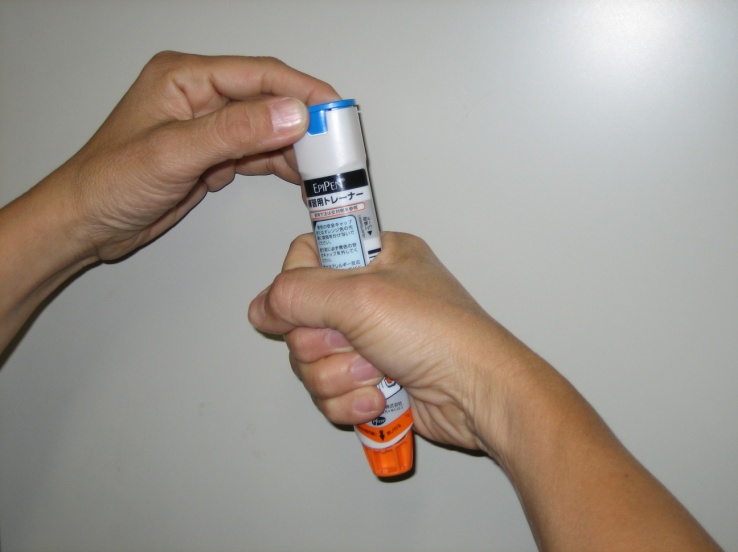 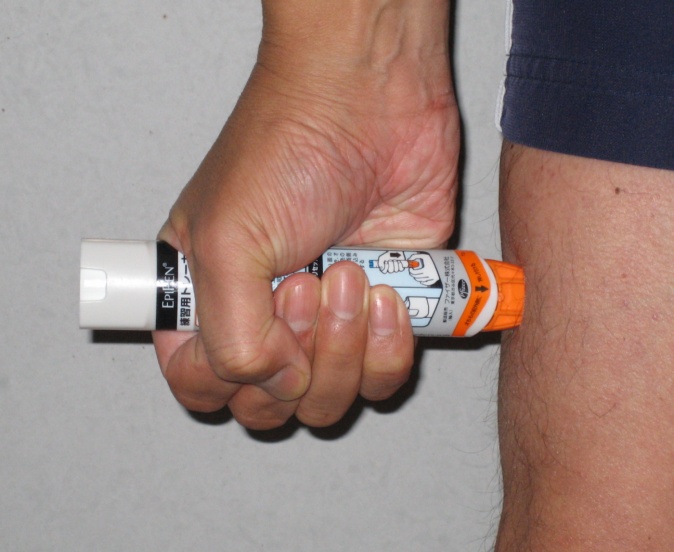 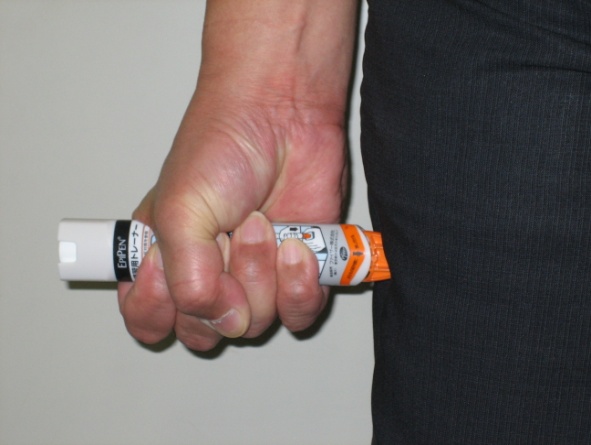 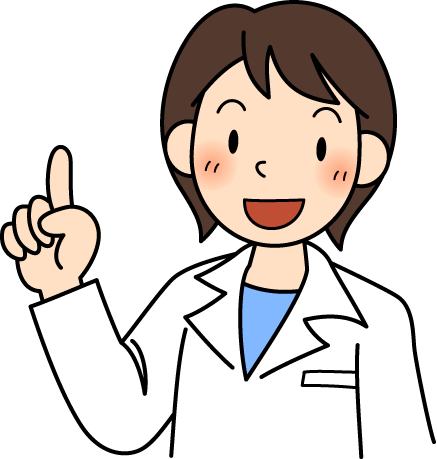 